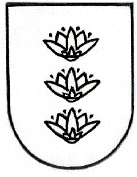 IGNALINOS RAJONO SAVIVALDYBĖS TARYBASPRENDIMASDĖL MAKSIMALAUS BENDROJO NAUDOJIMO OBJEKTŲ ADMINISTRAVIMO TARIFO APSKAIČIAVIMO TVARKOS APRAŠO PATVIRTINIMO2021 m. birželio 29 d. Nr. T-126IgnalinaVadovaudamasi Lietuvos Respublikos civilinio kodekso 4.84 straipsnio 9 dalimi, Lietuvos Respublikos vietos savivaldos įstatymo 16 straipsnio 4 dalimi, 18 straipsnio 1 dalimi, Daugiabučio namo bendrojo naudojimo objektų administravimo nuostatų, patvirtintų Lietuvos Respublikos Vyriausybės 2001 m. gegužės 23 d. nutarimu Nr. 603 „Dėl Daugiabučio namo bendrojo naudojimo objektų administravimo nuostatų patvirtinimo“, 8.1 papunkčiu  ir Lietuvos Respublikos Vyriausybės 2013 m. birželio 20 d. nutarimu Nr. 567 „Dėl Bendrojo naudojimo objektų administratoriaus atrankos ir skyrimo tvarkos aprašo patvirtinimo“, Ignalinos rajono  savivaldybės taryba  nusprendžia:1. Patvirtinti Maksimalaus bendrojo naudojimo objektų administravimo tarifo apskaičiavimo tvarkos aprašą (pridedama).2. Nustatyti, kad asmens, pretenduojančio teikti bendrojo naudojimo objektų administravimo paslaugas, nurodytas administravimo tarifas negali viršyti šio sprendimo 1 punktu patvirtinto Maksimalaus bendrojo naudojimo objektų administravimo tarifo apskaičiavimo tvarkos aprašo nustatyta tvarka apskaičiuotų namo maksimalių administravimo mokesčio tarifų (be pridėtinės vertės mokesčio) per mėnesį už 1 kv. m naudingojo ploto:2.1. daugiabučių namų, kurių plotas iki 1000 kv. m – 0,033 Eur;2.2. daugiabučių namų, kurių plotas nuo 1001 iki 2000 kv. m – 0,042 Eur;2.3. daugiabučių namų, kurių plotas nuo 2001 iki 3000 kv. m – 0,045 Eur;2.4. daugiabučių namų kaimo vietovėse – 0,045 Eur.3. Nustatyti, kad šio sprendimo 2 punktu nustatyti  maksimalūs  administravimo  mokesčio tarifai  taikomi  nuo 2021 m. rugpjūčio 1 d.4. Pripažinti netekusiu galios Ignalinos rajono savivaldybės tarybos 2015 m. gegužės 28 d. sprendimą Nr. T-87 „Dėl Ignalinos rajono savivaldybės daugiabučių gyvenamųjų namų bendrojo naudojimo objektų maksimalaus administravimo mokesčio tarifo apskaičiavimo tvarkos aprašo patvirtinimo“. 5. Nustatyti, kad:5.1. asmenys, jau įrašyti į sąrašą ir siekiantys toliau vykdyti veiklą, susijusią su bendrojo naudojimo objektų administravimu, turi iki 2021 m. rugpjūčio 1 d. pateikti patikslintą bendrojo naudojimo objektų administratoriaus deklaraciją (toliau – deklaracija), kurioje, vadovaujantis 1 punkte nurodytu aprašu, būtų nurodyti patikslinti administravimo mokesčio tarifai; 5.2. asmenys, jau įrašyti į sąrašą, kai  jų  taikomi administravimo mokesčio tarifai  viršija šio sprendimo 2 punktu nustatytus maksimalius administravimo mokesčio tarifus,  nepateikę patikslintos deklaracijos iki 2021 m. rugpjūčio 1 d., teisės aktų nustatyta tvarka braukiami iš sąrašo. 6. Paskelbti šį sprendimą Teisės aktų registre ir Ignalinos rajono savivaldybės interneto svetainėje www.ignalina.lt.Savivaldybės  meras					    Justas Rasikas______________PATVIRTINTAIgnalinos rajono savivaldybės tarybos 2021 m. birželio 29 d. sprendimu Nr. T-126 MAKSIMALAUS ADMINISTRAVIMO MOKESČIO TARIFO APSKAIČIAVIMO TVARKOS APRAŠASI SKYRIUSBENDROSIOS NUOSTATOS1. Maksimalaus bendrojo naudojimo objektų administravimo mokesčio tarifo apskaičiavimo tvarkos aprašas (toliau – aprašas) reglamentuoja daugiabučių gyvenamųjų namų bendrojo naudojimo objektų maksimalių administravimo mokesčio tarifų apskaičiavimą, kai bendrojo naudojimo objektai administruojami pagal Lietuvos Respublikos civilinio kodekso 4.84 straipsnį.2.  Šiuo aprašu privalo vadovautis asmenys, pretenduojantys teikti Ignalinos rajono savivaldybės daugiabučių namų bendrojo naudojimo objektų administravimo paslaugas (toliau – administratoriai) ir Ignalinos rajono savivaldybės administracijos direktoriaus įsakymu paskirti bendrojo naudojimo objektų administratoriai (toliau – administratoriai).3. Apraše vartojamos sąvokos apibrėžtos Lietuvos Respublikos civiliniame kodekse, Lietuvos Respublikos daugiabučių gyvenamųjų namų ir kitos paskirties pastatų savininkų bendrijų įstatyme, Lietuvos Respublikos Vyriausybės patvirtintuose Butų ir kitų patalpų savininkų bendrosios nuosavybės administravimo pavyzdiniuose nuostatuose.4. Aprašas parengtas vadovaujantis Lietuvos Respublikos civiliniu kodeksu, Daugiabučio namo bendrojo naudojimo objektų administravimo nuostatais, patvirtintais Lietuvos Respublikos Vyriausybės 2001 m. gegužės 23 d. nutarimu Nr. 603 „Dėl Daugiabučio namo bendrojo naudojimo objektų administravimo nuostatų patvirtinimo“ (toliau – nuostatai),  Bendrojo naudojimo objektų administratoriaus atrankos ir skyrimo tvarkos aprašu, patvirtintu Lietuvos Respublikos Vyriausybės 2013 m. birželio 20 d. nutarimu Nr. 567 „Dėl Bendrojo naudojimo objektų administratoriaus atrankos ir skyrimo tvarkos aprašo patvirtinimo“, ir kitais Lietuvos Respublikos teisės aktų nustatytais privalomaisiais gyvenamųjų namų naudojimo ir priežiūros reikalavimais bei atsižvelgiant į UAB „Sistela“ rekomendacijas „Dėl daugiabučių gyvenamųjų namų administravimo ir priežiūros mokesčio tarifų apskaičiavimų“ (toliau – rekomendacijos). II SKYRIUSPAGRINDINĖS SĄVOKOS5. Apraše vartojamos sąvokos:5.1. Bendrojo naudojimo objektų administravimas – butų ir kitų patalpų savininkų bendrosios dalinės nuosavybės administravimas, kai administratorius atlieka visus veiksmus, būtinus daugiabučio gyvenamojo namo bendrojo naudojimo objektams išsaugoti ir jų naudojimui pagal paskirtį užtikrinti.5.2. Skaičiuojamasis daugiabutis  namas – daugiabutis su centriniu šildymu namas, kurio bendrojo naudojimo objektų normuojamoms administravimo sąnaudoms nustatyti sudaryta sąmata pagal rekomenduojamų darbų sąrašą. Skaičiuojamojo daugiabučio  namo techninės charakteristikos:5.2.1. bendrasis plotas – 2001–3000 kv. m;5.2.2. bendrasis naudingasis plotas – 1800 kv. m;5.2.3. pastato amžius – 20–35 metai.5.3. Skaičiuojamasis administravimo mokesčio tarifas – skaičiuojamojo namo administravimo išlaidų mėnesinio mokesčio dydis be PVM už vieną kvadratinį metrą. Skaičiuojamasis administravimo mokesčio tarifas apskaičiuotas atsižvelgiant į administratoriaus funkcijas, nustatytas Butų ir kitų patalpų savininkų bendrosios nuosavybės administravimo pavyzdiniuose nuostatuose, patvirtintuose Lietuvos Respublikos 2001 m. gegužės 23 d. nutarimu Nr. 603, ir vadovaujantis  statinių statybos skaičiuojamųjų kainų nustatymo principais bei rekomendacijomis.5.4. Namo maksimalus administravimo mokesčio tarifas – pagal šiame apraše nustatytą tvarką apskaičiuotas konkretaus namo bendrojo naudojimo objektų maksimalus administravimo mėnesinio mokesčio tarifo dydis be PVM už vieną kvadratinį metrą naudingojo ploto.6. Kitos šiame apraše vartojamos sąvokos atitinka sąvokas, apibrėžtas Lietuvos Respublikos civiliniame kodekse, Lietuvos Respublikos daugiabučių gyvenamųjų namų ir kitos paskirties pastatų savininkų bendrijų įstatyme, Lietuvos Respublikos statybos įstatyme ir  Butų ir kitų patalpų savininkų bendrosios nuosavybės administravimo pavyzdiniuose nuostatuose.III SKYRIUSNAMO MAKSIMALAUS ADMINISTRAVIMO MOKESČIO TARIFO APSKAIČIAVIMAS7. Ignalinos rajono savivaldybės daugiabučių namų bendrojo naudojimo objektų administravimo paslaugas pretenduojantys teikti administratoriai (toliau – administratoriai) ir Ignalinos rajono savivaldybės administracijos direktoriaus įsakymu paskirti bendrojo naudojimo objektų administratoriai (toliau – administratoriai) butų ir kitų patalpų savininkų bendrosios nuosavybės administravimo veiklas vykdo  pagal administratoriaus atliekamų darbų (veiklos) sąrašą (2 priedas).   8. Administravimo  mokesčio vidutinis skaičiuojamasis mėnesio tarifas (Tab) pasirinktam pastatui (namui) su centriniu šildymu, kurio bendrasis plotas 2001 – 3000 m2, o bendrasis naudingasis plotas 1800 m2, pastato amžius 20 – 35 metai, apskaičiuotas pagal formulę: Tab = Ia x K1 x K2 x K3 / (Sn x 12)                                   (1 formulė)Tab – administravimo mokesčio vidutinis skaičiuojamasis tarifas (EUR/m2 mėn.);Ia – metinė administravimo darbų kaina (EUR) (aprašo 1  priedas);K1 – darbo laiko sąnaudų koeficientas, įvertinantis pastatų plotą (3 priedas). K2 – koeficientas, įvertinantis pastatų eksploatavimo laiką nuo eksploatavimo pradžios (4 priedas);K3 – koeficientas, įvertinantis buitinių patogumų lygį (5 priedas);Sn – statinio (pastato) bendrasis naudingasis plotas (m2).9. Šio aprašo 1 priede apskaičiuotas  administravimo  mokesčio vidutinis skaičiuojamasis mėnesio tarifas (Tab )  – 0,045 euro (be PVM) už naudingo ploto  m² per mėnesį.10. Apskaičiuojami administravimo  mokesčio skaičiuojamieji mėnesio tarifai( (Tab ),  įvertinus administruojamų pastatų plotą (t. y. taikant šio aprašo 3 priede nurodyti  darbo laiko sąnaudų koeficientai) eurais už naudingo ploto  m² per mėnesį (be PVM): 10.1. daugiabučiams  namams, kurių plotas iki 1000 kv. m – 0,023 Eur;10.2. daugiabučiams namams, kurių plotas nuo 1001 iki 2000 kv. m – 0,034 Eur;10.3. daugiabučių namų, kurių plotas nuo 2001 iki 3000 kv. m – 0,045 Eur.10.4. daugiabučiams  namams kaimo vietovėse – 0,045 Eur.11. Nustatant konkretaus pastato administravimo mokesčio tarifą pagal pasirinkto pastato  skaičiuojamąjį tarifą, mokesčio tarifas turi būti koreguojamas, atsižvelgiant į pastato eksploatavimo laiką, buitinių patogumų lygį, pastato bendrąjį plotą, taikant pataisos koeficientus:Tap = Tab x K2 x K3 x K4                                                                                              (2 formulė)Tap – konkretaus pastato administravimo mokesčio tarifas (EUR/m2 mėn.);Tab – pagal pastato plotą  nustatytas administravimo mokesčio skaičiuojamasis  tarifas (EUR/m2 mėn.) (šio  prašo 8 punktas);K2 – koeficientas, įvertinantis pastatų eksploatavimo laiką nuo eksploatacijos pradžios (4 priedas); K3 – koeficientas, įvertinantis buitinių patogumų lygį (5 priedas);K4 – koeficientas, įvertinantis pastato bendrąjį plotą (6 priedas).		IV SKYRIUSBAIGIAMOSIOS NUOSTATOS12.  Klausimai, kurie neaptarti šiame Apraše, sprendžiami vadovaujantis Lietuvos Respublikos civiliniu kodeksu, įstatymais ir kitais norminiais teisės aktais.13.  Aprašas keičiamas, pripažįstamas netekusiu galios Ignalinos rajono savivaldybės tarybos sprendimu._________________________Ignalinos rajono maksimalaus bendrojo naudojimo objektų administravimo tarifo apskaičiavimo tvarkos aprašo1 priedasDAUGIABUČIŲ GYVENAMŲJŲ NAMŲ VIDUTINIS SKAIČIUOJAMASIS ADMINISTRAVIMO MOKESČIO TARIFAS(2021 m. kovo mėn. kainomis)_______________________Ignalinos rajono maksimalaus bendrojo naudojimo objektų administravimo tarifo apskaičiavimo tvarkos aprašo2 priedasADMINISTRATORIŲ ATLIEKAMŲ DARBŲ (VEIKLOS) SĄRAŠAS(2001–3000 m2 bendrojo ploto gyvenamajam namui)__________________________Ignalinos rajono maksimalaus bendrojo naudojimo objektų administravimo tarifo apskaičiavimo tvarkos aprašo3 priedasADMINISTRATORIAUS DARBO LAIKO SĄNAUDŲ (1 PRIEDE) PERSKAIČIAVIMO KOEFICIENTAI, ĮVERTINANTYS PASTATŲ PLOTĄ_________________________Ignalinos rajono maksimalaus bendrojo naudojimo objektų administravimo tarifo apskaičiavimo tvarkos aprašo4 priedasDAUGIABUČIŲ GYVENAMŲJŲ NAMŲ BENDROJO NAUDOJIMO OBJEKTŲ ADMINISTRAVIMO MOKESČIO TARIFŲ KOEFICIENTAI, ĮVERTINANTYS PASTATŲ EKSPLOATAVIMO LAIKĄ______________________________Ignalinos rajono maksimalaus bendrojo naudojimo objektų administravimo tarifo apskaičiavimo tvarkos aprašo5 priedasDAUGIABUČIŲ GYVENAMŲJŲ NAMŲ BENDROJO NAUDOJIMO OBJEKTŲ ADMINISTRAVIMO MOKESČIO TARIFŲ KOEFICIENTAI, ĮVERTINANTYS BUTINIŲ PATOGUMŲ LYGĮ______________________________Ignalinos rajono  maksimalaus bendrojo naudojimo objektų administravimo tarifo apskaičiavimo tvarkos aprašo6 priedasDAUGIABUČIŲ GYVENAMŲJŲ NAMŲ BENDROJO NAUDOJIMO OBJEKTŲ ADMINISTRAVIMO MOKESČIO TARIFŲ KOEFICIENTAI, ĮVERTINANTYS PASTATŲ PLOTĄ_______________________Eil.Nr.PavadinimasSkaičiuojamoji paslaugų (darbų) kaina per metus (Eur)Skaičiuojamoji paslaugų (darbų) kaina per metus (Eur)Tarifas 1 kv. mnaudingo ploto permėn. (Eur)Tarifas 1 kv. mnaudingo ploto permėn. (Eur)Eil.Nr.Pavadinimasbe PVMsu PVMbe PVMsu PVM1234561.Administravimo darbai (iš viso)884,231055,300,0450,054511.1.Administratoriaus darbai (pagal rekomenduojamas laiko sąnaudas)814,60985,671.2.Kiti nenumatyti darbai (pagal administravimo nuostatus)69,8384,25Eil. Nr.Darbų (veiklos) pavadinimasSkaičiuojamosios darbo laiko sąnaudos žm. / val. per metusEil. Nr.Darbų (veiklos) pavadinimasSkaičiuojamosios darbo laiko sąnaudos žm. / val. per metus1231.Sudaro ir tvarko namo butų ir kitų patalpų savininkų (naudotojų) sąrašą, sudaro ir tvarko namo bendrojo naudojimo objektų aprašą3,002.Organizuoja namo techninę priežiūrą, bendrosios dalinės nuosavybės teise ar kitais įstatymų nustatytais pagrindais, patalpų savininkų naudojamo ir (ar) valdomo žemės sklypo priežiūrą6,003.Rengia ir tvirtina ilgalaikį namo bendrojo naudojimo objektų atnaujinimo planą, apskaičiuoja mėnesinės kaupiamosios įmokos tarifą ir teikia juos patalpų savininkams tvirtinti4,004.Rengia namo priežiūros ūkinį ir finansinį planą (toliau – ūkinis planas) ir teikia derinti patalpų savininkams. Ūkinį planą  tikslina pagal patalpų savininkų  motyvuotas pastabas ir pasiūlymus, tvirtina, skelbia ir teikia patalpų savininkams. 7,005.Organizuoja ir vykdo namo techninės priežiūros, kitų su administruojamu namu susijusių paslaugų ir namo bendrojo naudojimo objektų atnaujinimo darbų pirkimus8,006.Teisės aktų nustatytais atvejais ir  tvarka dalyvauja name vykdytų statybos darbų užbaigimo procedūrosepagal poreikį7.Teisės aktų nustatytais atvejais rengia ir teikia patalpų savininkams dėl energiją taupančių priemonių įgyvendinimo ir šaukia patalpų savininkų susirinkimą arba organizuoja balsavimą raštu dėl namo atnaujinimo (modernizavimo)pagal poreikį8.Teisės aktų nustatytais atvejais ir  tvarka šaukia patalpų savininkų susirinkimą arba organizuoja balsavimą raštu dėl namo šildymo ir karšto vandens sistemos prižiūrėtojo (eksploatuotojo) parinkimo, namo šildymo būdo keitimo, namo šildymo ir karšto vandens sistemos pertvarkymo pagal šiai sistemai nustatytus privalomuosius reikalavimus, apsirūpinimo karštu vandeniu būdo, šilumos paskirstymo metodo, karšto vandens tiekėjo pasirinkimo ir dalyvauja įgyvendinant patalpų savininkų priimtus sprendimus. Atlieka namo šildymo ir karšto vandens sistemos prižiūrėtojo (eksploatuotojo) pasirengimo šildymo sezonui kontrolę.6,009.Apskaičiuoja mokėjimus, įmokas, tvarko jų surinkimo ir naudojimo apskaitą. Teisės aktų nustatyta tvarka  parengia  sąskaitas faktūras už suteiktas paslaugas, mėnesinius mokėjimo pranešimus už kitas suteiktas paslaugas ir teikia  patalpų savininkams (naudotojams) ar jų įgaliotiems asmenims.36,0010.Šaukia patalpų savininkų susirinkimus arba organizuoja balsavimą raštu2,0011.Rengia metinę savo veiklos, susijusios su administruojamu namu, ataskaitą3,0012.Skelbia informaciją apie savo veiklą ir atlieka kitas funkcijas, susijusias su patalpų savininkų bendrosios nuosavybės administravimu1,00Pastatų bendrasis plotas, m2Koeficientai (K1)12iki 10000,501001 – 2000 0,752001 – 3000 1,003001 – 4000 1,304001 – 5000 1,605001 – 6000 1,75Eksploatavimo laikasKoeficientai (K2)12iki 10 metų 0,8010 – 20 metų  0,9020 – 35 metų 1,00daugiau kaip 35 metai 1,10Buitinių patogumų lygisKoeficientai (K3)12Namai be centrinio šildymo0,80Namai su centriniu šildymu1,00Namai su liftu1,05Namai su šiukšlių šalintuvu1,05Pastatų bendrasis plotas, m2Koeficientai (K4)12iki 10001,451001–2000 1,252001–3000 1,003001–4000 0,954001–5000 0,905001–6000  0,80